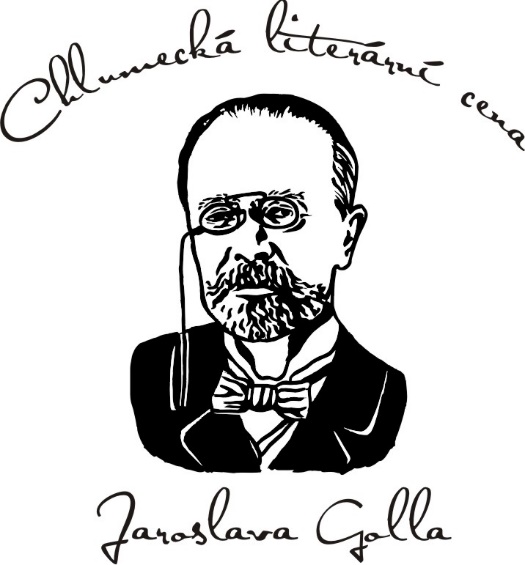 PřihláškaChlumecká literární cena Jaroslava Golla pro r. 2020Jméno autora:	Adresa:e:mail:telefon:Název střední nebo vysoké školy, kterou momentálně studujete:Datum vyplnění přihlášky: Název knihy/literárního příspěvku/literární práce:Stručná anotace (cca 1 000 znaků):1.1 – kategorie literárních prací studentů středních školuděluje se	- 	1. 2. 3. místo v kategorii              oceňují se      	-	literární příspěvky v žánru literatury faktu v tematickém okruhučeské a regionální historie (otištěné, odvysílané a odehrané – deníky, časopisy, rozhlas, televize) – za období od 1. 11. 2019 – 30. 4. 2020-	literární práce v žánru literatury faktu v tematickém okruhučeské a regionální historie – (max. 30 normostran tj. 30 řádků na jednu stránku)1.2 – kategorie literárních prací studentů vysokých škol v řádném denním studiuuděluje se	- 	1. 2. 3. místo v kategoriioceňují se	-	literární příspěvky v žánru literatury faktu v tematickém okruhučeské a regionální historie (otištěné, odvysílané a odehrané – deníky, časopisy, rozhlas, televize) – za období od 1. 11. 2019– 30. 4. 2020-	literární práce v žánru literatury faktu v tematickém okruhučeské a regionální historie – (max. 30 normostran tj. 30 řádků na jednu stránku)1.3 – kategorie pro nakladatelství soustavně se věnující vydávání literatury faktu pro děti a mládežuděluje se	- 	1. 2. 3. místo v kategorii oceňují se      	-	knihy v žánru literatury faktu v tematickém okruhu české                                     a regionální historie, které byly vydány za uplynulé dva roky  Literární práce a knihy přihlášené do soutěže hodnotí porota jmenovaná Radou města Chlumec nad Cidlinou.Porota:			PhDr. Karel Richter, CSc. – čestný předseda poroty		Doc. PhDr. Jan Halada, CSc., Fakulta sociálních věd UK – výkonný předseda poroty				Ph.Dr. Jakub Končelík, Ph.D., Katedra mediálních studií FSV UKPhDr. Jan Cebe, Ph.D., Institut komunikačních studií a žurnalistiky FSV UKPhDr. Jana Vrzalová, Klub autorů literatury faktuMgr. Marie Horynová, zástupce ZŠ Chlumec n. C. Mgr. Helena Krátká, vedoucí Městského muzea LoretaBc. Helena Holanová, zástupce Knihovny Chlumec n. C.Mgr. Milena Komárková, šéfredaktorka Chlumeckých listůOrganizační komise:		Ing. Miroslav Uchytil - předseda				Marcela Přerovská – tajemnice				Josef Komárek – člen organizační komisePříspěvky do soutěže vč. vyplněné přihlášky zasílejte e-mailem na klicperuvdum@chlumecnc.czUzávěrka přihlášek na r. 2020: 	30. dubna 2020Marcela Přerovskátajemnice organizačního výboru CHLCJG	tel: 602 717 410, klicperuvdum@chlumecnc.cz